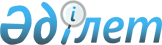 Ұ.С.Қарабалин туралыҚазақстан Республикасы Үкіметінің 2003 жылғы 12 наурыздағы N 235 қаулысы

      Қазақстан Республикасының Үкіметі қаулы етеді:



      Ұзақбай Сүлейменұлы Қарабалин "ҚазМұнайГаз" ұлттық компаниясы" жабық акционерлік қоғамының президенті болып тағайындалсын, ол бұрынғы атқарған қызметінен босатылсын.


      

Қазақстан Республикасының




      Премьер-Министрі


					© 2012. Қазақстан Республикасы Әділет министрлігінің «Қазақстан Республикасының Заңнама және құқықтық ақпарат институты» ШЖҚ РМК
				